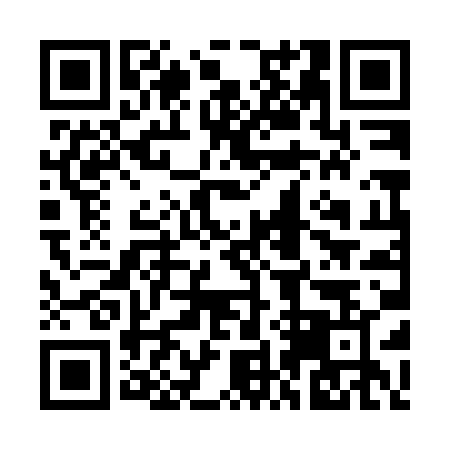 Ramadan times for Abdul Rasul, PakistanMon 11 Mar 2024 - Wed 10 Apr 2024High Latitude Method: Angle Based RulePrayer Calculation Method: University of Islamic SciencesAsar Calculation Method: ShafiPrayer times provided by https://www.salahtimes.comDateDayFajrSuhurSunriseDhuhrAsrIftarMaghribIsha11Mon5:285:286:4812:434:076:396:397:5912Tue5:275:276:4712:434:076:406:408:0013Wed5:265:266:4612:434:076:406:408:0014Thu5:245:246:4412:434:076:416:418:0115Fri5:235:236:4312:424:076:426:428:0216Sat5:225:226:4212:424:086:426:428:0317Sun5:215:216:4112:424:086:436:438:0318Mon5:195:196:4012:414:086:446:448:0419Tue5:185:186:3812:414:086:446:448:0520Wed5:175:176:3712:414:086:456:458:0521Thu5:165:166:3612:414:086:466:468:0622Fri5:145:146:3512:404:086:466:468:0723Sat5:135:136:3312:404:096:476:478:0724Sun5:125:126:3212:404:096:486:488:0825Mon5:105:106:3112:394:096:486:488:0926Tue5:095:096:3012:394:096:496:498:1027Wed5:085:086:2812:394:096:496:498:1028Thu5:065:066:2712:384:096:506:508:1129Fri5:055:056:2612:384:096:516:518:1230Sat5:045:046:2512:384:096:516:518:1331Sun5:025:026:2412:384:096:526:528:131Mon5:015:016:2212:374:096:536:538:142Tue5:005:006:2112:374:096:536:538:153Wed4:584:586:2012:374:096:546:548:164Thu4:574:576:1912:364:096:546:548:165Fri4:554:556:1712:364:096:556:558:176Sat4:544:546:1612:364:096:566:568:187Sun4:534:536:1512:354:096:566:568:198Mon4:514:516:1412:354:096:576:578:209Tue4:504:506:1312:354:096:586:588:2010Wed4:494:496:1212:354:096:586:588:21